Practice Question:In stranded sea otters (Enhydra lutris) found on the Washington coast, which of the following was identified as the causative agent of morbilliviral disease and what was a principal diagnostic feature?Phocine distemper virus & white and gray matter inflammationCanine distemper virus & morbillivirus-associated pneumoniaCetacean morbillivirus & lymphocytolysis and lymphoid depletionPhocine distemper virus & morbillivirus-associated pneumoniaCanine distemper virus & white and gray matter inflammationAnswer: EMoriarty, M. E., Miller, M. A., Murray, M. J., Duignan, P. J., Gunther-Harrington, C. T., Field, C. L., ... & Johnson, C. K. (2021). Exploration of serum cardiac troponin I as a biomarker of cardiomyopathy in southern sea otters (Enhydra lutris nereis). American Journal of Veterinary Research, 82(7), 529-537.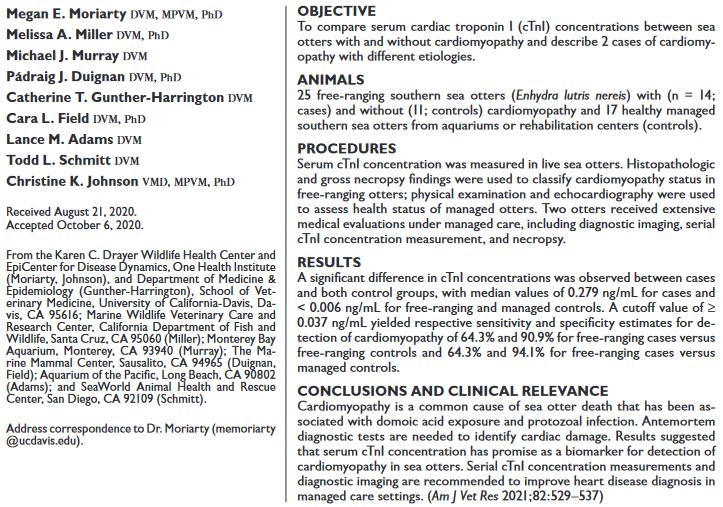 Question:Which of the following is true regarding cardiomyopathy in southern sea otters (Enhydra lutris nereis)?Cardiac troponin 1 increases in response to acute endocardial injury.Hypertrophic cardiomyopathy is the most common end stage lesion.Cardiac troponin 1 has a long half-life in serum and is useful for evaluation of historic cardiac lesions.Domoic acid exposure and protozoal infection have been identified as risk factors.Cardiac troponin 1 was observed to reliably decline with progression of cardiomyopathy.Answer: DWhich of the following is most consistent with normal urinalysis results for the Antillean manatees (Trichechus manatus manatus)?Clear urine colorModerate glucosuriaAlkaline urineUrine specific gravity >1.030Moderate proteinuria Which of the following methods was found to be most accurate in assessing core body temperature of the Florida Manatee (Trichechus manatus latirostris)?OralNasalRectalInfraredEsophagealAnswer: EMORTALITY TRENDS IN NORTHERN SEA OTTERS (ENHYDRA LUTRIS KENYONI ) COLLECTED FROM THE COASTS OF WASHINGTON AND OREGON, USA (2002–15)C. LeAnn White, Emily W. Lankau, Deanna Lynch, Susan Knowles, Krysten L. Schuler, Jitender P. Dubey, Valerie I. Shearn-Bochsler, Marcos Isidoro-Ayza, and Nancy J. ThomasJournal of Wildlife Diseases, 54(2), 2018, pp. 238–247Practice Question:Which of the following is the etiology of the leading cause of death in Washington Northern sea otters (Enhydra lutris kenyoni) from 2002-2015?TraumaStreptococcus phocaeToxoplasma gondiiSarcocystis neurona MorbillivirusAnswer: D